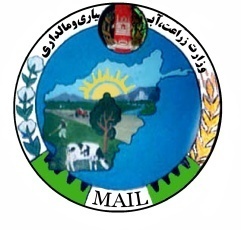 پلان پيشبيني رياست انکشاف کوپراتيف هاي زراعتي بابت سال مالی  1398 به شکل فشرده  قرار شــــرح فوق پلان پیشبینی ریاست انکشاف کوپراتیف های زراعتی از بابت ســـال مالی  1398 به تفکیک ماه ، ربع و  ولایایت ترتیب و تقـــــدیم است.با احتــــــــــرام       ترتیب کننده  :                                                                                                                             تائید کننده :    مدیریت عمومی پلان                                                                                                         رئیس انکشاف کوپراتیف های زراعتی شمارهشاخص هاواحد مقياسپلان سال مالی 1398پلان ربع اولپلان ربع اولپلان ربع اولمجموعپلان ربع دومپلان ربع دومپلان ربع دوممجموعپلان ربع سومپلان ربع سومپلان ربع سوممجموعپلان ربع چهارمپلان ربع چهارمپلان ربع چهارممجموعشمارهشاخص هاواحد مقياسپلان سال مالی 1398جدی دلو حوت  مجموعحمل ثور جوزا مجموعسرطان اسد سنبله مجموعمیزان عقرب قوس مجموع1تاسیس و ثبت کوپراتیفهای جدیدباب406661822371225334 102تعداداعضا نفر2000300300300900100100150350501001002501501502005003سرمایه سهمملیون افغانی203339111.53.50.5112.51.51.5254ساحه زمینداریجريب60009009009002700300300450105015030030075045045060015005تدویر کورسها برای کارمندان از طریق انستیتوت تربیویکورس81--12--112--۱1۲۱1--26مشمولین کورسنفر16020--2040--202040--2020402020--407تدویر کورسهای هیأت  مدیره و نظار از طریق انستیتوت تربیویکورس142--13--213211411248مشمولین کورسهای هیأت مدیره و نظارنفر42060ــ3090ــ6030906030301203030601209تدویر کورس های هیأت مدیره و نظاراز طریق مدیریت های ولایتیکورس49551525215535353010035353010047474614010مشمولین کورس های هیأت مدیره و نظار از طریق مدیریت های ولایتینفر14728122712271228368212271227122836821227122712283682122712271228368211تدویر ورکشاپ مدیران ولایتیورکشاپ1ــ11ــ0000000-.-12مشمولین ورکشاپ مدیران ولایتینفر34ـ-3434ــ0000000-0-13تدویر مجالس تربیوی براي اعضامجلس260 222222662020216122222266222223 6714مشمولین مجالس تربیوی      نفر5200440440440132040040042012204404404401320440440460134015تدوير مجالس تربيوي باغیر اعضا مجلس2251818185419191957202020601818185416مشمولين مجالس تربيوي  ا عضا نفر1125909090270959595285100100100300909090270۱۷نشر مضامینمضمون14212131237131211361212123612111033۱۸سازماندهی مصاحبه رادیوی و تلویزیونی  مصاحبه14512121236121312371212123612121236۱۹تهيه و تکثير نشريه هاي کوپراتيفينشريه250010010010030080090100990100100100300710100100910۲۰تهيه و تکثير پوستر هاي کوپراتيفي قطعه110040505014040050505005050501501807060310۲۱ارزيابي بيلانس کوپراتيف ها زراعتيبيلانس1581414144214141543101092915151444۲۲نظارت از کوپراتيف هاي زراعتيباب1581414144214141543101092915151444۲۳تهیه و توزیع دفاتر حسابي کوپراتيف هاسيت40333944412334103339۲۴طرح و ديزاين پروژه هاپروژه62--22--21--11--1۲۵ارزيابي پروژه هاپروژه1011211131113112۲۶تحلیل ، ارزیابی وخانه پری فورمه های احصائیوی اداره مرکزیفورمه36--99--99--99--99۲۷توحید اعداد وارقام احصائیوی ثبت کوپراتیفهای جدید به دفترباب4033393339555153227۲۸عرضه و فروش محصولات مازاد اعضا مجموعاً هزار تن100101052510552055102010101535۲۹منجمله در بازار هاي داخلي هزار تن80683179441755818881228۳۰منجمله در بازار هاي خارجي هزار تن204228111300222237۳۱عرضه و فروش پوست قره قل هزار جلد10.011111311131113۳۲تهيه و توزيع قروض ميليون افغاني1722.32.56.81.4113.4----2.52.326.8۳۳ساحات تحت بذر در کوپراتیف ها  هکتار100000_________32500_________17500_________17500_________3250034برداشت ورفع حاصلات               تن250000_________81250_________43750_________43750________81250۳۵عواید تراکتور ها       افغانی300000_________100000__________50000_________100000_________50000۳۶تولید لبنیات کیلو گرام  2500000_________325000_________725000_________725000_________725000۳۷تولید عسل کیلو ګرام3000_________1000_________1000_________500_________50038تولید پوست قره قل جلد20000_________3000_________12000_________5000____________39تهیه وخریداری وسایط ترانسپورتی از قبیل موتر وموترسایکلعراده68_________16_________16_________16_________2040اعمار ساختمان ها یعنی تعمیر مدیریت های ولایتی باب34_________8_________8_________8_________1041اعمار تعمیر انستیتوت تربیوی در مرکزباب1____________________1________________________شمارهشاخص هاواحد مقياسپلان سال 1398ملاحظات۱تاسیس و ثبت کوپراتیفهای جدیدباب402تعداد اعضأنفر20003سرمایه ســــــــهممیلیون افغانی204ساحه زمينداريجريب60005تدوير كورسهای برای کارمندان ازطريق انستيتوت تربیویکورس86تعداد اشتراک کننده گاننفر1607تدوير كورسهای هیأت مدیره و نظارکوپراتیف هاازطريق انستيتوت تربيويکورس148مشمولين کورس های هیأت مدیره و نظارنفر4209تدوير كورسهاي هيات  مديره و نظارکوپراتیف هاازطریق مدیریت های ولایتیکورس49510مشمولين کورس های هیأت مدیره و نظارکوپراتیف ها از طریق مدیریت های ولایتینفر1472811تدویر ورکشاپ مدیران ولایتیورکشاپ112مشمولین ورکشاپ مدیران ولایتینفر3413تدوير مجالس تربيوي براي اعضاي كوپراتيف ها  مجلس26014مشمولين مجالس تربيوي اعضاي كوپراتيف هانفر520015تدوير مجالس تربيوي با غیر اعضامجلس22516مشمولين مجالس تربيوي نفر112517نشر مضامين کوپراتیفیمضمون14218انجام مصاحبهمصاحبه14519تهيه و تكثير نشريه هاي كوپراتيفينشريه250020تهيه و تكثير پوستر هاي كوپراتيفيقطعه110021ارزيابي بيلانس كوپراتيف هابيلانس15822نظارت از كوپراتيف ها زراعتيباب15823تهيه و توزیع دفاتر حسابي كوپراتيف هاسيت4024طرح و ديزاين پروژه هاپروژه625ارزيابي پروژه هاپروژه1026عرضه و فروش محصولات مازاد اعضا مجموعاً هزار تن10027منجمله در بازار هاي داخليهزارتن8028منجمله در بازار هاي خارجيهزار تن2029عرضه و فروش پوست قره قلهزار جلد1030تهيه و توزيع قروض  ميليون افغاني1731ساحات بذر نباتات مختلف در کوپراتیف هاهکتار 10000032برداشت ورفع حاصلات تن25000033عواید تراکتورهاافغانی30000034تولید لبنیات کیلو 025000035تولید عسل کیلو ګرام300036تولید پوست قره قلجلد2000037تهیه وخریداری وسایط ترانسپورتی از قبیل موتر وموتر سایکلعراده6838اعمار ساختمان ها یعنی تعمیر مدیریت های ولایتیباب3439اعمار تعمیر انستیتوت تربیوی  در مرکز باب 1شمارهشاخص هاواحد مقياسپلان سال  1398ولاياتولاياتولاياتولاياتولاياتولاياتولاياتولاياتولاياتولاياتولاياتولاياتولاياتولاياتولاياتولاياتولاياتولاياتولاياتولاياتولاياتولاياتولاياتولاياتولاياتولاياتولاياتولاياتولاياتولاياتولاياتولاياتولاياتولاياتولاياتولاياتولاياتولاياتولاياتولاياتولاياتولاياتولاياتولاياتولاياتولاياتولاياتولاياتولاياتولاياتولاياتولاياتشمارهشاخص هاواحد مقياسپلان سال  1398کابلکابلپروانکاپیساميدان وردکلوگرننگرهارلغمانکنرهاغزنیکندهارهلمندارزگانارزگانهراتهراتفراهنیمروزبادغیسغورغوربغلانکندزکندزتخاربدخشانبدخشانسمنگانسمنگانسمنگانبلخبلخجوزجانجوزجانجوزجانسرپلسرپلسرپلفاریابفاریاببامیانبامیانپکتیاپکتیاخوستخوستپکتیکاپکتیکاپنجشیرنورستاندایکندیزابل1تاسيس و ثبت كوپراتيف هاي جديدباب4021112121111112211111111111111112221111111111111121112تعداد اعضا نفر2000100505050100501005050505050501001005050505050505050505050505050505010010010050505050505050505050505050501005050503سرمايه سهم ملیون افغانی2010.50.50.510.510.50.50.50.50.50.5110.50.50.50.50.50.50.50.50.50.50.50.50.50.50.50.51110.50.50.50.50.50.50.50.50.50.50.50.50.50.510.50.50.54ساحه زمينداريجريب60003001501501503001503001501501501501501503003001501501501501501501501501501501501501501501501503003003001501501501501501501501501501501501501501503001501501505تدوير كورسها براي كارمندان از طريق انستيتوت تربویكورس611111111116مشمولين كورسهانفر12020202020202020207تدوير كورسها هيات مديره و نظار از طريق اانستیتوت تربیوی  كورس1422212211428مشمولين كورسهاي هيات مديره و نظار نفر4206060603060603030120609تدوير كورسها هيات مديره و نظار از طريق مديريت هاي ولايتي كورس49581010111189164684263131101018212727988464646993211111111262626262636101018001102410مشمولين كورسهاي هيات مديره و نظار ا نفر14728240296296328245362721617611220321256176936936296296162406248168162642402401368136813682562569521616344344344768768768768768107231231253600242407211211تدوير وركشاپ مديران ولايتي وركشاپ1112مشمولين وركشاپ مديران ولايتي نفر343413تدوير مجالس تربيوي براي اعضاي كوپراتيف ها مجلس26010161697815130691071313555657710999997711998886666610774007707514تعداد اشتراك كننده گان مجالس تربيوي اعضاي كوپراتيف ها نفر520020032032018014016030026001201802001402602601001001001201001401402001801801801801801401402201801801601601601201201201201202001401408000140140014010015تدویرمجالس تربیوی با غیر اعضامجلس225777887976877677775567789988888777666444447665557754516تعداد اشتراك كننده گان مجالس غیر اعضا نفر11253535354040354535304035353035353535252530353540454540404040403535353030302020202020353030252525353525202517نشر مضامین کوپراتیفیمضمون1421266545442354366333334445555544644444444444443334423418 انجام مصاحبه                              مصاحبه1451155534553444355333335544455544555555555555334334434419تهیه و تکثیر نشریه های کو‍پراتیفی نشریه 2500198020202015151820101220151025251010910920201520202424242020201515202020202020202018151515101018188141020تهیه و تکثیر پوستر ها قطعه 1100889999679954665886654566788777558887774444487775588445ارزيابي بيلانس كوپراتيف هاي زراعتي بيلانس158455443421221155111111919918189995523331114444412332113312120نظارت از كوپراتيف هاي زراعتي باب158455443421221155111111919918189995523331114444412332113312121تهیه و توزیع دفاتر حسابي  كوپراتيف ها سيت40211122211111122111111111111111111111111111111112211122عرضه و فروش محصولات مازاد اعضاي كوپراتيف ها مجموعاً هزار تن1005.37.87.83.84.13.67.64.11.65.35.83.61.12.62.60.60.60.60.10.19.69.69.13.63.61.11.11.13.53.52.61.61.6222222223.12.62.60.60.10.10.10.10.10.6023عرضه وفروش محصولات مازاد کوپراتیفها در بازارهای داخلی هزار تن803.15.15.12.62.12.14.64.11.64.13.63.61.12.62.60.60.60.60.10.17.67.67.13.63.61.11.11.13.53.52.61.61.6222222223.12.12.10.60.10.10.10.10.10.60.524عرضه وفروش محصولات مازاد کوپراتیفها دربازارهای خارجی هزار تن202.22.72.71.221.53--1.22.2---------222-----------------------------25عرضه و فروش پوست قره قل هزار جلد10----------------------111-----2212222211111-----------26تهيه و توزيع قروض ملیون افغانی170.50.50.50.50.50.50.50.50.50.50.50.50.50.50.50.50.50.50.50.50.50.50.50.50.50.50.50.50.50.50.50.50.50.50.50.50.50.50.50.50.50.50.50.50.50.50.50.50.50.50.50.527تهيه و خريداري وسايط ترانسپورتي ازقبيل موتر و موترسايكل عراده68222222222222222222222222222222222222222222222222222228اعمار ساختمان ها یعنی تعمیر مدیریت های ولایتی باب34111111111111111111111111111111111111111111111111111129اعمار تعمیر انستیتیوت تربیوی در باب11